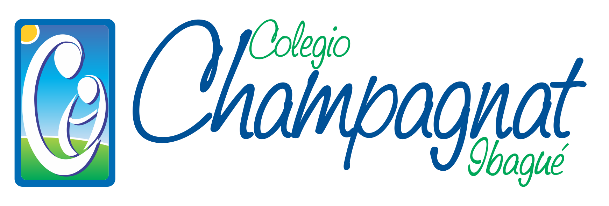 LISTADO ESTUDIANTES 2021COORDINACIÓN DE CONVIVENCIAGrado: 3C REMOTO…………………………………………………………………………………………………………………………………………………………………………..No.NOMBRE DEL ESTUDIANTE1AGATON FALLA SAMUEL2BAQUERO ORTIZ SARA VALENTINA3CALDERÓN SOLARTE ALEJANDRO4CASTRO ROJAS JOSE MATIAS5DELGADO RUBIO VALERIA6GARCIA DURAN SANTIAGO7GARZON SALCEDO LUCIANA8HUNTER GARZON MARIA CAMILA9LOUKOTA CASTAÑO MANUELA10LOUKOTA CASTAÑO MARTIN11MATIZ WHITE JERONIMO12MEDINA ROA GABRIELA13MEJIA MURCIA VALERIE14MONTEALEGRE ROBAYO DELMAURO15OCASION ANGARITA OSCAR FERNANDO16PACHECO ESPINOSA MARIA ISABELLA17PARRA MEDINA MARIA ANTONIA18PASCUAS ARTEAGA MARIA LUCIA 19RODRIGUEZ ARCINIEGAS ANA MARIA20RODRIGUEZ CASAS MARTIN21SAKAI VILLAMIL SANTIAGO22SALAZAR MEJIA ALEJANDRO23 SALAZAR PUENTES MAIA ISABELLA24 SERRANO DEVIA SARA ISABELLA25 SILVA BARRERO JOSE ALEJANDRO26 SOSA VARGAS JUAN ESTEBAN28 SUAREZ SAAVEDRA SEBASTIAN29 VARON GARCIA CARLOS ANDRES